Правила эксплуатации отопительных приборовС наступлением холодной погоды возрастает количество пожаров в жилых домах. Всем жителям Белгорода, имеющим и использующим для обогрева помещений электробытовые приборы, газовые печи, газовые отопительные котлы стоит уже сейчас задуматься о своей безопасности.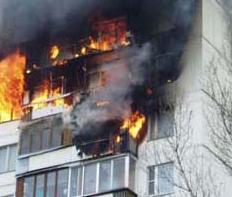 Самые распространенные причины пожаров – нарушение правил эксплуатации электрооборудования и электронагревательных приборов и устройств, несоблюдение правил пользования газовыми приборами.Соблюдение правил пожарной безопасности поможет Вам оградить себя и свое жилье от огненной беды, будет способствовать созданию благоприятных условий вашей жизни, обеспечит безопасность, а кроме этого избавит Вас от неприятностей и горьких последствий от пожара.Помните! Причины пожаров разные, а виновник один – человек, нарушающий и не выполняющий правила пожарной безопасности. Виновные в нарушении настоящих правил, в зависимости от характера нарушений и их последствий, несут ответственность в установленном законом порядке.Уважаемые белгородцы!Управление ГОЧС города напоминает:не оставляйте без присмотра включённые в электросеть электронагревательные приборы; не используйте неисправные  отопительные   приборы, а также приборы кустарного производства;не допускайте включения в одну сеть электроприборов повышенной мощности, это приводит к перегрузке электросети;не используйте газовые плиты для обогрева помещения; не выполняйте самовольную установку,  подключение и ремонт газового оборудования;следите за исправностью дымоотводов и вентиляционных систем.Обо всех неисправностях газового оборудования,  сообщайте в аварийную газовую службу по телефону «04» или в Единую дежурно-диспетчерскую службу  по телефону - «01», для абонентов сотовой связи бесплатный номер - «112»